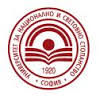                                             УТВЪРЖДАВАМ,                                            ЗАМ.-РЕКТОР ПО НИД:(проф. д‐р Валентин Гоев)ИЗПИТНА ПРОГРАМАза конкурс за докторантура в УНССпо специалност „Планиране“I. ТЕОРЕТИКО‐МЕТОДОЛОГИЧЕСКИ ВЪПРОСИ НА ПРОГНОЗИРАНЕТО И ПЛАНИРАНЕТО1.Икономическата система – обект на прогнозиране и планиране. Определение за система.Структура, свойства и характеристики на икономическата система. Видове икономически системи. Фактори и условия за развитието на икономиката като система. Взаимодействие на икономическата система с други системи. Управление на икономическите системи: роля и място на анализа, прогнозирането и планирането.2.Системата на националните сметки като инструмент за макроикономически анализ,прогнозиране и планиране. Изследване развитието, равновесието и ефективността наикономическата система. Реален и финансов аспект на икономическия оборот.3.Баланс на междуотрасловите връзки. Статичен и динамичен аспект на междуотрасловите връзки. Икономическа интерпретация на решението на системата линейни уравнения. Видове коефициенти в Баланса на междуотрасловите връзки 4.Анализ на икономическите системи. Използване на анализите за изследване, предвиждане и управление развитието на икономическите системи.5.Методология и технология за прогнозиране на социално‐икономическите системи.Принципи, показатели, методи и подходи за икономическо прогнозиране. Моделиране, организация и технология за разработване на икономически прогнози.6.Планиране развитието на икономическите системи. Планирането като средство за реализация на цели, стратегии и политики. Методология и технология на планирането. Принципи, показатели за планиране, методи и подходи. Технология и организация на процеса на разработване на планове за развитие на различните икономически системи.7.Междуотрасловите модели. Инструмент за изследване и проектиране развитието на националната икономическа система. Възможности да бъдат използвани за целите на икономическия анализ, прогнозиране и стратегическо планиране.8.Производствените функция за изследване и проектиране развитието и ефективността н на икономическите системи. Развитие на класическата функция на Коб‐Дъглас. Еластичности и коефициенти на заменяемост на производствените фактори. Влияние на цените върху взаимозаменяемостта на факторите.II. ПЛАНИРАНЕ И ПРОГНОЗИРАНЕ РАЗВИТИЕТО НА НАЦИОНАЛНАТА ИКОНОМИКА В УСЛОВИЯТА НА ГЛОБАЛИЦАЦИЯ И ЕВРОПЕЙСКА ИНТЕГРАЦИЯ9.Планиране и държавно регулиране. Държавно регулиране на икономическото развитие: области и механизми. Критики към планирането. Националните планове като средство за реализиране на икономическите стратегии и социални политики на държавата.10.Развитие на планирането на национално равнище. Развитие на концепциите и практиката на национално планиране. Възможности и опити за наднационално планиране, съгласуване и координация на плановете.11.Националното планиране на съвременния етап. Програмиране и стратегическопланиране. Стратегии, програмиране и планиране в Европейския съюз. Национални стратегии, стратегически планове и програми. Отвореният метод за координация. Програми и финансови ресурси на ЕС. Програми на ЕС и координация със стратегическите планове и програмите на национално равнище.12.Демографски и социални стратегии и програми. Демографски стратегии и политики на ЕС и България. Програми за реализация на демографските стратегии. Европейски и национални стратегии за интеграция на имигрантите. Европейският социален модел: стратегии и политики за социално включване.13.Стратегии и политики за заетост. Национални планове за заетост. Европейска и национална стратегия за заетост. Цели и съдържание на националната стратегия за заетост. Основни политики и програми. Програми и приоритети. Финансови ресурси.14.Националната икономика като обект на анализ и прогнозиране. Прогнозиране развитието на производството. Анализ и прогнозиране на икономическата активност и заетост, равнището на живот, външноикономическото развитие и ефективност на националната икономика, състоянието и функционирането на финансовата и бюджетната система.15.Национално планиране и програмиране развитието на икономическата система. Цели и приоритети. Методология и технология на разработване и изпълнение на плана. Оперативните програми в националните планове.16.Национални секторни стратегии, планове и програми. Координиране на националните и регионалните стратегии, планове и програми.III. РЕГИОНАЛНО ПЛАНИРАНЕ И ПРОГНОЗИРАНЕ17.Регионалните системи като обект на планиране. Структура, свойства и характеристики. Функционални подсистеми. Централни и периферни регионалните системи ‐ характеристики. Управление на регионалните системи: роля и място на анализа, прогнозирането и планирането.18.Стратегическо регионално планиране. Приоритети и цели. Методология и технология на разработване. Изпълнение на регионалните планове. Структурните фондове и Оперативните програми в регионалните планове.19.Регионални стратегически и планови документи. Процедури на съгласуване, приемане и актуализиране. Предварителни, междинни и последващи оценки на регионалните стратегически и планови документи.20.Пространствено планиране. Концепции за пространствено планиране в контекста на регионалното планиране. Национална концепция за пространствено развитие. Взаимовръзка на Националната концепция за пространствено развитие с документите за стратегическо планиране на регионалното развитие.21.Интегрирано планиране на градското възстановяване и развитие. Приоритетни сфери и териториален обхват. Методология, технология и изпълнение на интегрираните планове за градско възстановяване и развитие. Отговорности и етапи на разработване.IV. ПЛАНИРАНЕ И ПРОГНОЗИРАНЕ В СТОПАНСКИТЕ ОРГАНИЗАЦИИ22.Прогнозиране и планиране на стопанските организации. Еволюция, специфичнихарактеристики и принципи на фирменото планиране. Стратегическо, тактическо и оперативно планиране – различие, единство и взаимодействие. Видове планове.23.Стратегическо планиране в стопанските организации. Модели на стратегическо планиране: класически; модел Hoshin планиране; интегрирана система за планиране, основана на балансираната система от показатели. Характеристика и различие. Алтернативен подход на традиционния процес на стратегическо планиране –стратегията „син океан”.24.Стратегически планов процес – същност и етапи. Място на мисията, визията и целите в процеса на стратегическо планиране. Система от цели.25.Стратегически анализ. Подходи и аналитични инструменти за диагностика на бизнеса.Същност и компоненти на обкръжението на стопанската организация. Модели за изследване.26.Формулиране на стратегия на организацията. Същност и видове стратегии. Конкурентни стратегии – стратегии на Майкъл Портър, конкурентни стратегии на база ресурси и базисна компетентност. Връзка и взаимодействие на стратегията на организацията с функционалните стратегии.27.Изпълнение на стратегията. Балансираната система от показатели за ефективност като средство за реализиране на фирмената стратегия. Изпълнение на стратегията на организацията чрез управление на проекти – връзка и взаимодействие. Постигане на съответствие между формулираната стратегия и нейното изпълнение.28.Тактическото планиране като средство за изпълнение на стратегията. Методология на разработка на тактическия план ‐ етапи и итеративни процедури при съставянето на плана. Маркетингово планиране, планиране на вътрешните бизнес процеси, планиране на ресурсите, финансово планиране.29.Оценка и контрол на изпълнението на плана. Същност и необходимост от контрол на различните видове планове за развитие на стопанските организации. Системи за контрол.ЛИТЕРАТУРА:А.Основна1. Прогнозиране и стратегическо планиране, колектив, УИ „Стопанство”, С., 20122. Балева В., П. Иванов, Система на националните сметки, УИ „Стопанство”, С., 20033. Владимирова К., Макроикономически анализи и прогнози, УИ „Стопанство”, С., 20114. Владимирова К.,Демографско развитие. Стратегии, политики и програми, УИ „Стопанство”, С., 20075. Габровски, К., К. Владимирова, Г. Киранчев , Изследване на операциите, УИ „Стопанство“, С., 19946. Геров, А., Фирмено планиране, ANG, С., 2004.7. Манов, В., Прогнозиране и планиране развитието и функционирането на икономическите системи, УИ “Стопанство”, С., 2001„8. Матеев, Е., Структура и управление на икономическата система, изд. Наука и изкуство, С., 19879. Младенова, Г., Маркетингово планиране, УИ “Стопанство”, С., 200610. Найденов, Н., Прогнозиране и планиране, УИ “Стопанство”, С., 200211. Славова И.. Бизнес стратегии, планове,бюджети, Изд. Сиела, 2011 г.12. Славова Ир., Връзка и взаимодействие между управлението на проекти и бизнесстратегията на организацията, студия, Научни трудове на УНСС, том 1, 201113. Танушев, Хр., Маркетинг и планиране в инвестиционните дружества, УИ “Стопанство”, С., 200414. Тонкова, С., П. Горанова. Модели за макроикономически анализ и прогнозиране.Издателство „Абагар“ В. Търново, 2008.Б. Допълнителна1. Акофф, Р., Планирование будещего корпорации, перев. с англ., Прогресс, М., 19852. Ансофф, И., Стратегическое управление, Экономика, М., 19893. Бъроу, П., Най‐добрите бизнес планове. Подготовка и представяне, С., 20024. Йохансен, Л., Очерки макроэкономического планирования, перев. с англ., т.1 и т.2.,Прогресс, М., 19825. Каплан, Р., Нортън, Д. Балансирана система от показатели за ефективност, Как да превърнем стратегията в действие, Изд. „Класика и стил” , С.,20046. Ким, Ч., Моборньо, Р., Стратегията „син океан”, Как да създаваме неоспоримо пазарно стопанство и да обезсмисляме конкуренцията, изд. Локус Пъблишинг ЕООД, С., 20057. Кузык, Б.Н., В.И.Кушлин, Ю.В.Яковлец. Прогнозирование, стратегическое планирование и национальное программирование. М, Экономика, 20118. Манов, Васил, М. Маринов, Ст. Тонкова и др. Стратегия за развитието и за структурното преустройство на българската икономика до 2025 г. Регионален аспект – в контекста на интегрирането на България в европейското икономическо пространство. С., УИ „Стопанство”, 20049. Матеев, Е., Рентабилност и планиране, С., БАН, 197010. Методически указания за разработване на: Националната стратегия за развитие на Република България (2012‐2022), Регионалните планове за развитие на районите от ниво 2 (2014‐2020), Областните стратегии за развитие (2014‐2020), Общинските планове за развитие (2014‐2020), С., МРРБ, септември 201111. Методически насоки за разработване на Националната концепция за пространствено развитие на Република България за периода до 2025 г. С., МРРБ, 2010 г.12. Методически насоки за разработване и прилагане на интегрираните планове за градско възстановяване и развитие. С., МРРБ, 2010, приложенията.13. Национални и регионални измерения на политиките на ЕС за развитие и заетост. Колектив, съставител и обща ред. проф. К. Владимирова, изд. Сиела, 2011.14. Портър М.,Конкурентна стратегия, С., изд. Класика и Стил, 2010 15. Стратегия, Създаване и прилагане на най‐добрата стратегия за вашия бизнес, Изд. „Класика и стил”, С., 200816. Тикунов А.В., Интегральные показатели пространственных моделей развития стран мира. – URSS Москва, 2009.17. Тонкова, С. Локализационният избор (теоретични модели и подходи за реализация. Абагар, В. Търново, 200618. Grunig, Rudolf, Kuhn, Richard, Process‐Based Strategic Planning, Springer, 200819. Grant, Robert M., Contemporary Strategy Analysis, Blackwell Publishing, 200520. Mintzberg, Henry, The Rise and Fall of Strategic Planning, Pearson Professional, 200021. Prahalad, C.K., & Harmel, G. (1990). The core competence of the corporation. Harvard BusinessReview22. Principles of Forecasting: A Handbook for Researchers and Practitioners, J. Scott Armstrong (ed.): Norwell, MA: Kluwer Academic Publishers, 2001     РЪКОВОДИТЕЛ КАТЕДРА: …………………………..                                                                                  /доц.д‐р Пенчо Иванов/